Тема 2. Характеристика різних типів барівПрактичне заняття 3Тема: Характеристика та значення понять, які є індикаторами конкурентоспроможностіМета: Зрозуміти значення понять: бренд бару, імідж бару, неймінг бару. Вміти створювати меседж, теглайн і брендинг бару, визначати концепцію.ПланАналіз доцільності та актуальності індикаторів конкуренто-спроможності.Визначення концепціїХід роботи:Необхідно визначити сучасний стан розвитку барів в Україні. Запропонувати слоган, відтворити або створити легенду розрізнити ознаки певної концепції.Практичні завданняЗавдання 1. Обрати діючий бар на території України, та визначити основні індикатори конкурентоспроможності. У випадку відсутності якогось індикатора, запропонувати свої пропозиції. Проаналізувати та зробити висновки стосовно доцільності та актуальності обраних індикаторів конкурентоспроможності для обраних підприємств. Відповідь оформити в таблиці 1.1 – 1.3.Таблиця 1.1 – Визначення індикаторів конкурентоспроможності діючих закладів ресторанного господарстваТаблиця 1.2Таблиця 1.3.Висновки:Завдання 2. Обрати діючий бар на території України, скласти концепцію обраного Вами бару та результати звести у таблицю 3.1.Таблиця 2 – Концепція бару ______________________________№ з/пМісто, адресаНайменування баруБренд баруІмідж баруНеймінг бару1ЖитомирКорчмаУкраїнські напої власного виробництваСімейна рестораціяКорчма2345№ з/пМісто,закладМеседж баруТеглайн баруБрендинг бару1ЖитомирВ ресторані «Корчма»Міцний дух української традиціїУкраїнська гостинністьГарний настрій та затишок2345№ з/пМісто, закладСлоган баруЛегенда баруЛоготип бару1Житомир вресторані «Корчма»Місце з українською душею Національний характер та традиції козаків з сучасним норовом 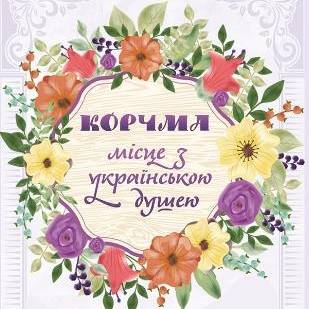 2345Ознаки концепціїХарактеристика ознакТип закладуНайменування закладуПотужністьАдресаМісце розташуванняСпосіб розташування закладуЦільова аудиторіяМета закладуСтратегія кухніКонцепція менюРозширення діяльності закладуФормат закладуФормат виробництваОрганізація дозвілляФорма обслуговуванняІнтер’єр та екстер’єрРекламно-маркетингові заходи